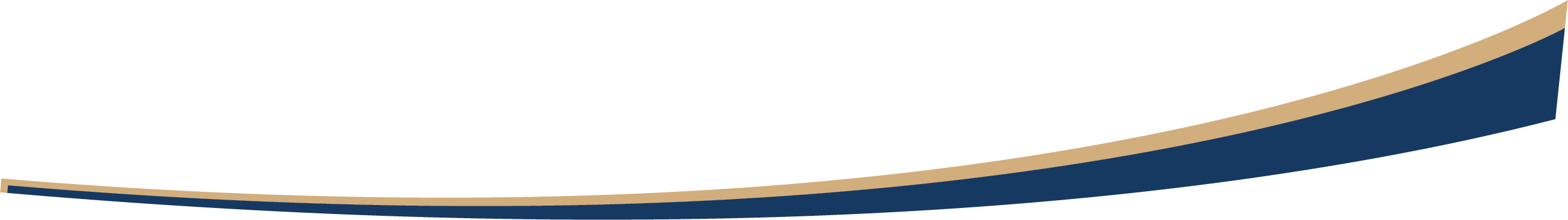 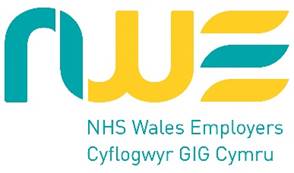 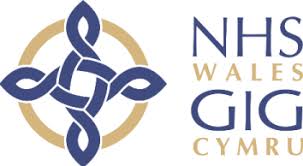 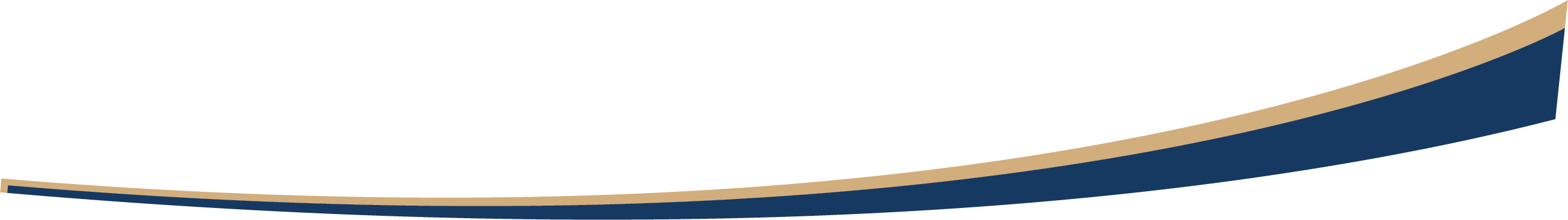 TEITL Y SWYDD 		Uwch Reolwr Prosiectau - Band 7TROSOLWG O’R SWYDD	Bydd yr Uwch Reolwr Prosiectau yn rheoli un neu fwy o brosiectau penodol ar raddfa fawr ar draws y sefydliad mewn cydweithrediad â chydweithwyr a phartneriaid gan gynnwys cyfrifoldeb arweiniol am ddehongli polisi cenedlaethol o fewn y maes arbenigolGall y prosiect(au) fod yn rhan o raglen, neu'n brosiectau mawr, annibynnol. Disgwylir i ddeiliad y swydd fod yn arweinydd cynllunio gyda lefel uchel o ymreolaeth.Rheoli staff y prosiect.Prif Ddyletswyddau'r SwyddPrif Ddyletswyddau'r SwyddPrif Ddyletswyddau'r SwyddBod yn gyfrifol am gynnydd cyffredinol y Prosiect a'r defnydd o adnoddau, gan gychwyn camau cywiro lle bo'n briodol.Sicrhau bod cwmpas ac amcanion y rhaglenni yn glir a bod cyd-ddibyniaethau'n cael eu rheoli.Gweithio gydag uwch reolwyr a thimau i nodi cyfleoedd ar gyfer gwella parhaus i wasanaethau drwy ddefnyddio methodoleg rheoli rhaglenni a phrosiectau.Bod yn gyfrifol am gynnydd cyffredinol y Prosiect a'r defnydd o adnoddau, gan gychwyn camau cywiro lle bo'n briodol.Sicrhau bod cwmpas ac amcanion y rhaglenni yn glir a bod cyd-ddibyniaethau'n cael eu rheoli.Gweithio gydag uwch reolwyr a thimau i nodi cyfleoedd ar gyfer gwella parhaus i wasanaethau drwy ddefnyddio methodoleg rheoli rhaglenni a phrosiectau.Bod yn gyfrifol am gynnydd cyffredinol y Prosiect a'r defnydd o adnoddau, gan gychwyn camau cywiro lle bo'n briodol.Sicrhau bod cwmpas ac amcanion y rhaglenni yn glir a bod cyd-ddibyniaethau'n cael eu rheoli.Gweithio gydag uwch reolwyr a thimau i nodi cyfleoedd ar gyfer gwella parhaus i wasanaethau drwy ddefnyddio methodoleg rheoli rhaglenni a phrosiectau.Yn gyfrifol iYn gyfrifol iYn gyfrifol i(O ran adrodd)      Atebol:     Yn broffesiynol:     Prif GyfrifoldebauPrif GyfrifoldebauPrif GyfrifoldebauCyfathrebiadauCyfathrebu gwybodaeth hynod gymhleth sy’n ymwneud â newidiadau penodol i wasanaethau. Bydd hyn yn aml yn ddadleuol lle mae newid arfaethedig yn cael effaith fawr ar ffyrdd sefydledig o weithio ac nad oes llawer o gonsensws. Defnyddio sgiliau cyfathrebu a thrafod cadarn i oresgyn rhwystrau i ddeall a gwrthsefyll newid lle gallai fod gwrthdaro rhwng buddiannau a blaenoriaethau.Llunio adroddiadau manwl a chymhleth iawn ar gyfer amrywiaeth o uwch gynulleidfaoedd e.e., papurau bwrdd, achosion busnes aml-faes ac arfarniadau o opsiynauDefnyddio sgiliau trafod i berswadio uwch reolwyr ynghylch pwysigrwydd mentrau rhaglenni. Bydd hyn yn cynnwys cyfleu gwybodaeth ddadleuol sydd efallai’n ymwneud â pherfformiad is-optimaidd wrth gyflawni gwasanaethau.Trafod gydag ystod eang o uwch randdeiliaid gan gynnwys Llywodraeth Cymru, Cyfarwyddwyr Gweithredol, ac uwch staff clinigol ac anghlinigol a fydd yn aml â buddion a blaenoriaethau sy’n cystadlu. Rhoi cyflwyniadau ffurfiol i grwpiau mawr o bobl yn aml ar lefel uchel iawn.Gwella a MonitroDadansoddi data perfformiad a data gallu a galw, asesu prosiectau, gan nodi meysydd ar gyfer cydweithio.Arwain y gwaith o gynhyrchu dangosyddion perfformiad a chanlyniadau priodol a datblygu fframwaith monitro i gefnogi asesiad rheolaidd o'r data a gipiwyd Rheoli prosiect, cynnyrch a/neu becyn gwaith penodol, gan gymryd camau priodol e.e., ymdrin â heriau, risgiau a gwyriadau oddi wrth y cynllun i sicrhau bod prosiectau a chynhyrchion yn cael eu cyflawni yn unol â'r amserlen. Gwneud penderfyniadau ar ystod o faterion prosiect cymhleth ar gyfer prosiect y maent yn ei reoli lle gallai fod mwy nag un ffordd o weithredu.Sicrhau bod dangosyddion perfformiad a mesurau canlyniadau allweddol yn cael eu hadrodd sy'n sail i ddyfarniadau ar y camau angenrheidiol i fynd i'r afael â materion sy'n cael eu hystyried gan brosiectau perthnasol.Mae dadansoddi a dehongli gwybodaeth gymhleth ac amlhaenog yn allweddol i’r swydd hon.  Bydd deiliad y swydd yn datblygu trosolwg ac arfarniad ar sail y dadansoddiad a wnaed, gan gynghori uwch reolwyr a rhanddeiliaid ar berfformiad y prosiect ac opsiynau ar gyfer cyflawni yn y dyfodolCynllunio a DylunioCynllunio a threfnu ystod o weithgareddau prosiect cymhleth i gefnogi ailgynllunio gwasanaethau, er enghraifft datblygu a monitro cynlluniau prosiect manwl gyda thimau, ar draws y sefydliad a gyda phartneriaid.Cydlynu, arwain a chyflawni'r ffrydiau gwaith gan gynnal fframwaith cynllunio.Cyflenwi gweithgareddau o fewn amserlen, ansawdd ac adnoddau gofynnol.Arwain ar gydlynu ac addasu cynlluniau i ddarparu rhaglenni datblygu a gwella gwasanaethau i gynnwys amserlennu gweithgareddau a cherrig milltir.Ymgymryd â chynllunio i gyflawni'r rhaglen, gan weithio gyda rhanddeiliaid aml-broffesiynol yn fewnol ac allanol i'r sefydliad a sicrhau bod cynhyrchion allweddol yn cael eu darparu.  Datblygu PolisïauArwain y gwaith o ddatblygu polisïau a phrotocolau sy’n benodol i’r prosiect o fewn y maes arbenigol sy’n effeithio ar y sefydliad cyfan e.e. Memoranda Cyd-ddealltwriaeth rhwng gwasanaethau a chyda chyrff allanolDehongli canllawiau a pholisïau cenedlaethol er mwyn gallu rheoli'r prosiect gan gynnwys risgiau a datblygu cynlluniau wrth gefn yn ôl yr angen.Cyllid a ChyllidebDal a rheoli cyllideb y prosiect yn effeithiol a bod yn llofnodwr a deiliad cyllideb awdurdodedig ar gyfer y rhaglen Gweithio gyda'r uwch dîm cyllid i ddatblygu a chefnogi'r broses ar gyfer olrhain ac adrodd ar gynlluniau gwella ariannolBod yn gyfrifol am sicrhau cadw at y gyllideb, monitro gwariant yn erbyn y gyllideb yn barhaus a sicrhau bod y ddogfennaeth briodol ar gael i'w harchwilio.Sicrhau bod yr holl adnoddau’n cael eu defnyddio’n effeithiol a bod unrhyw gyllidebau cytunedig yn cael eu cadw o fewn terfynau ariannol penodedig ac yn gweithredu o fewn polisïau ariannol cymeradwy.Rheolaeth, Arweinyddiaeth a HyfforddiantGweithredu fel rheolwr llinell ar staff o fewn y prosiect sy'n cynnwys arfarniadau, cofnodi salwch, cwynion a materion disgyblu.Bydd gan ddeiliad y swydd gyfrifoldeb rheoli matrics a bydd yn gyfrifol am arwain a chyfarwyddo gweithgareddau o ddydd i ddydd y gweithlu a neilltuwyd i’w prosiectau Digidol a GwybodaethSefydlu a chynnal systemau priodol ar gyfer cofnodi a diweddaru gwybodaeth am brosiectau yn effeithiol. Sicrhau bod trefniadau ffeilio electronig a threfniadau ffeilio priodol eraill yn cael eu rhoi ar waith ar gyfer y prosiect dynodedig, bod gan bobl awdurdodedig o fewn a thu allan i'r prosiect neu'r rhaglen fynediad at ddogfennau priodol a bod cyfrinachedd yn cael ei gynnal yn ôl yr angen.Yn gyfrifol am weithredu a chynnal a chadw systemau gwybodaeth prosiectau a chronfeydd data gan gynnwys y rhai a ddefnyddir i symud gwaith cynllunio prosiectau yn ei flaen ac i bennu amserlen waith briodol ar gyfer staff y prosiectDefnyddio ystod eang o gymwysiadau TG i lunio adroddiadau yn seiliedig ar ystod o wybodaeth o amrywiaeth o ffynonellau, gan eu cyflwyno i grwpiau yn ôl yr angen.Gwerthuso ac ArchwilioRhoi cyngor ar weithgareddau ymchwil mewn meysydd newydd, gan ystyried tystiolaeth o fannau eraill.Gwerthuso perfformiad y prosiect yn barhaus gan gynnwys monitro a meincnodi allbynnau gan ddefnyddio amrywiaeth o ddulliau ansoddol a meintiolCynnal archwiliadau cymhleth yn ymwneud â'r prosiectCyfathrebiadauCyfathrebu gwybodaeth hynod gymhleth sy’n ymwneud â newidiadau penodol i wasanaethau. Bydd hyn yn aml yn ddadleuol lle mae newid arfaethedig yn cael effaith fawr ar ffyrdd sefydledig o weithio ac nad oes llawer o gonsensws. Defnyddio sgiliau cyfathrebu a thrafod cadarn i oresgyn rhwystrau i ddeall a gwrthsefyll newid lle gallai fod gwrthdaro rhwng buddiannau a blaenoriaethau.Llunio adroddiadau manwl a chymhleth iawn ar gyfer amrywiaeth o uwch gynulleidfaoedd e.e., papurau bwrdd, achosion busnes aml-faes ac arfarniadau o opsiynauDefnyddio sgiliau trafod i berswadio uwch reolwyr ynghylch pwysigrwydd mentrau rhaglenni. Bydd hyn yn cynnwys cyfleu gwybodaeth ddadleuol sydd efallai’n ymwneud â pherfformiad is-optimaidd wrth gyflawni gwasanaethau.Trafod gydag ystod eang o uwch randdeiliaid gan gynnwys Llywodraeth Cymru, Cyfarwyddwyr Gweithredol, ac uwch staff clinigol ac anghlinigol a fydd yn aml â buddion a blaenoriaethau sy’n cystadlu. Rhoi cyflwyniadau ffurfiol i grwpiau mawr o bobl yn aml ar lefel uchel iawn.Gwella a MonitroDadansoddi data perfformiad a data gallu a galw, asesu prosiectau, gan nodi meysydd ar gyfer cydweithio.Arwain y gwaith o gynhyrchu dangosyddion perfformiad a chanlyniadau priodol a datblygu fframwaith monitro i gefnogi asesiad rheolaidd o'r data a gipiwyd Rheoli prosiect, cynnyrch a/neu becyn gwaith penodol, gan gymryd camau priodol e.e., ymdrin â heriau, risgiau a gwyriadau oddi wrth y cynllun i sicrhau bod prosiectau a chynhyrchion yn cael eu cyflawni yn unol â'r amserlen. Gwneud penderfyniadau ar ystod o faterion prosiect cymhleth ar gyfer prosiect y maent yn ei reoli lle gallai fod mwy nag un ffordd o weithredu.Sicrhau bod dangosyddion perfformiad a mesurau canlyniadau allweddol yn cael eu hadrodd sy'n sail i ddyfarniadau ar y camau angenrheidiol i fynd i'r afael â materion sy'n cael eu hystyried gan brosiectau perthnasol.Mae dadansoddi a dehongli gwybodaeth gymhleth ac amlhaenog yn allweddol i’r swydd hon.  Bydd deiliad y swydd yn datblygu trosolwg ac arfarniad ar sail y dadansoddiad a wnaed, gan gynghori uwch reolwyr a rhanddeiliaid ar berfformiad y prosiect ac opsiynau ar gyfer cyflawni yn y dyfodolCynllunio a DylunioCynllunio a threfnu ystod o weithgareddau prosiect cymhleth i gefnogi ailgynllunio gwasanaethau, er enghraifft datblygu a monitro cynlluniau prosiect manwl gyda thimau, ar draws y sefydliad a gyda phartneriaid.Cydlynu, arwain a chyflawni'r ffrydiau gwaith gan gynnal fframwaith cynllunio.Cyflenwi gweithgareddau o fewn amserlen, ansawdd ac adnoddau gofynnol.Arwain ar gydlynu ac addasu cynlluniau i ddarparu rhaglenni datblygu a gwella gwasanaethau i gynnwys amserlennu gweithgareddau a cherrig milltir.Ymgymryd â chynllunio i gyflawni'r rhaglen, gan weithio gyda rhanddeiliaid aml-broffesiynol yn fewnol ac allanol i'r sefydliad a sicrhau bod cynhyrchion allweddol yn cael eu darparu.  Datblygu PolisïauArwain y gwaith o ddatblygu polisïau a phrotocolau sy’n benodol i’r prosiect o fewn y maes arbenigol sy’n effeithio ar y sefydliad cyfan e.e. Memoranda Cyd-ddealltwriaeth rhwng gwasanaethau a chyda chyrff allanolDehongli canllawiau a pholisïau cenedlaethol er mwyn gallu rheoli'r prosiect gan gynnwys risgiau a datblygu cynlluniau wrth gefn yn ôl yr angen.Cyllid a ChyllidebDal a rheoli cyllideb y prosiect yn effeithiol a bod yn llofnodwr a deiliad cyllideb awdurdodedig ar gyfer y rhaglen Gweithio gyda'r uwch dîm cyllid i ddatblygu a chefnogi'r broses ar gyfer olrhain ac adrodd ar gynlluniau gwella ariannolBod yn gyfrifol am sicrhau cadw at y gyllideb, monitro gwariant yn erbyn y gyllideb yn barhaus a sicrhau bod y ddogfennaeth briodol ar gael i'w harchwilio.Sicrhau bod yr holl adnoddau’n cael eu defnyddio’n effeithiol a bod unrhyw gyllidebau cytunedig yn cael eu cadw o fewn terfynau ariannol penodedig ac yn gweithredu o fewn polisïau ariannol cymeradwy.Rheolaeth, Arweinyddiaeth a HyfforddiantGweithredu fel rheolwr llinell ar staff o fewn y prosiect sy'n cynnwys arfarniadau, cofnodi salwch, cwynion a materion disgyblu.Bydd gan ddeiliad y swydd gyfrifoldeb rheoli matrics a bydd yn gyfrifol am arwain a chyfarwyddo gweithgareddau o ddydd i ddydd y gweithlu a neilltuwyd i’w prosiectau Digidol a GwybodaethSefydlu a chynnal systemau priodol ar gyfer cofnodi a diweddaru gwybodaeth am brosiectau yn effeithiol. Sicrhau bod trefniadau ffeilio electronig a threfniadau ffeilio priodol eraill yn cael eu rhoi ar waith ar gyfer y prosiect dynodedig, bod gan bobl awdurdodedig o fewn a thu allan i'r prosiect neu'r rhaglen fynediad at ddogfennau priodol a bod cyfrinachedd yn cael ei gynnal yn ôl yr angen.Yn gyfrifol am weithredu a chynnal a chadw systemau gwybodaeth prosiectau a chronfeydd data gan gynnwys y rhai a ddefnyddir i symud gwaith cynllunio prosiectau yn ei flaen ac i bennu amserlen waith briodol ar gyfer staff y prosiectDefnyddio ystod eang o gymwysiadau TG i lunio adroddiadau yn seiliedig ar ystod o wybodaeth o amrywiaeth o ffynonellau, gan eu cyflwyno i grwpiau yn ôl yr angen.Gwerthuso ac ArchwilioRhoi cyngor ar weithgareddau ymchwil mewn meysydd newydd, gan ystyried tystiolaeth o fannau eraill.Gwerthuso perfformiad y prosiect yn barhaus gan gynnwys monitro a meincnodi allbynnau gan ddefnyddio amrywiaeth o ddulliau ansoddol a meintiolCynnal archwiliadau cymhleth yn ymwneud â'r prosiectCyfathrebiadauCyfathrebu gwybodaeth hynod gymhleth sy’n ymwneud â newidiadau penodol i wasanaethau. Bydd hyn yn aml yn ddadleuol lle mae newid arfaethedig yn cael effaith fawr ar ffyrdd sefydledig o weithio ac nad oes llawer o gonsensws. Defnyddio sgiliau cyfathrebu a thrafod cadarn i oresgyn rhwystrau i ddeall a gwrthsefyll newid lle gallai fod gwrthdaro rhwng buddiannau a blaenoriaethau.Llunio adroddiadau manwl a chymhleth iawn ar gyfer amrywiaeth o uwch gynulleidfaoedd e.e., papurau bwrdd, achosion busnes aml-faes ac arfarniadau o opsiynauDefnyddio sgiliau trafod i berswadio uwch reolwyr ynghylch pwysigrwydd mentrau rhaglenni. Bydd hyn yn cynnwys cyfleu gwybodaeth ddadleuol sydd efallai’n ymwneud â pherfformiad is-optimaidd wrth gyflawni gwasanaethau.Trafod gydag ystod eang o uwch randdeiliaid gan gynnwys Llywodraeth Cymru, Cyfarwyddwyr Gweithredol, ac uwch staff clinigol ac anghlinigol a fydd yn aml â buddion a blaenoriaethau sy’n cystadlu. Rhoi cyflwyniadau ffurfiol i grwpiau mawr o bobl yn aml ar lefel uchel iawn.Gwella a MonitroDadansoddi data perfformiad a data gallu a galw, asesu prosiectau, gan nodi meysydd ar gyfer cydweithio.Arwain y gwaith o gynhyrchu dangosyddion perfformiad a chanlyniadau priodol a datblygu fframwaith monitro i gefnogi asesiad rheolaidd o'r data a gipiwyd Rheoli prosiect, cynnyrch a/neu becyn gwaith penodol, gan gymryd camau priodol e.e., ymdrin â heriau, risgiau a gwyriadau oddi wrth y cynllun i sicrhau bod prosiectau a chynhyrchion yn cael eu cyflawni yn unol â'r amserlen. Gwneud penderfyniadau ar ystod o faterion prosiect cymhleth ar gyfer prosiect y maent yn ei reoli lle gallai fod mwy nag un ffordd o weithredu.Sicrhau bod dangosyddion perfformiad a mesurau canlyniadau allweddol yn cael eu hadrodd sy'n sail i ddyfarniadau ar y camau angenrheidiol i fynd i'r afael â materion sy'n cael eu hystyried gan brosiectau perthnasol.Mae dadansoddi a dehongli gwybodaeth gymhleth ac amlhaenog yn allweddol i’r swydd hon.  Bydd deiliad y swydd yn datblygu trosolwg ac arfarniad ar sail y dadansoddiad a wnaed, gan gynghori uwch reolwyr a rhanddeiliaid ar berfformiad y prosiect ac opsiynau ar gyfer cyflawni yn y dyfodolCynllunio a DylunioCynllunio a threfnu ystod o weithgareddau prosiect cymhleth i gefnogi ailgynllunio gwasanaethau, er enghraifft datblygu a monitro cynlluniau prosiect manwl gyda thimau, ar draws y sefydliad a gyda phartneriaid.Cydlynu, arwain a chyflawni'r ffrydiau gwaith gan gynnal fframwaith cynllunio.Cyflenwi gweithgareddau o fewn amserlen, ansawdd ac adnoddau gofynnol.Arwain ar gydlynu ac addasu cynlluniau i ddarparu rhaglenni datblygu a gwella gwasanaethau i gynnwys amserlennu gweithgareddau a cherrig milltir.Ymgymryd â chynllunio i gyflawni'r rhaglen, gan weithio gyda rhanddeiliaid aml-broffesiynol yn fewnol ac allanol i'r sefydliad a sicrhau bod cynhyrchion allweddol yn cael eu darparu.  Datblygu PolisïauArwain y gwaith o ddatblygu polisïau a phrotocolau sy’n benodol i’r prosiect o fewn y maes arbenigol sy’n effeithio ar y sefydliad cyfan e.e. Memoranda Cyd-ddealltwriaeth rhwng gwasanaethau a chyda chyrff allanolDehongli canllawiau a pholisïau cenedlaethol er mwyn gallu rheoli'r prosiect gan gynnwys risgiau a datblygu cynlluniau wrth gefn yn ôl yr angen.Cyllid a ChyllidebDal a rheoli cyllideb y prosiect yn effeithiol a bod yn llofnodwr a deiliad cyllideb awdurdodedig ar gyfer y rhaglen Gweithio gyda'r uwch dîm cyllid i ddatblygu a chefnogi'r broses ar gyfer olrhain ac adrodd ar gynlluniau gwella ariannolBod yn gyfrifol am sicrhau cadw at y gyllideb, monitro gwariant yn erbyn y gyllideb yn barhaus a sicrhau bod y ddogfennaeth briodol ar gael i'w harchwilio.Sicrhau bod yr holl adnoddau’n cael eu defnyddio’n effeithiol a bod unrhyw gyllidebau cytunedig yn cael eu cadw o fewn terfynau ariannol penodedig ac yn gweithredu o fewn polisïau ariannol cymeradwy.Rheolaeth, Arweinyddiaeth a HyfforddiantGweithredu fel rheolwr llinell ar staff o fewn y prosiect sy'n cynnwys arfarniadau, cofnodi salwch, cwynion a materion disgyblu.Bydd gan ddeiliad y swydd gyfrifoldeb rheoli matrics a bydd yn gyfrifol am arwain a chyfarwyddo gweithgareddau o ddydd i ddydd y gweithlu a neilltuwyd i’w prosiectau Digidol a GwybodaethSefydlu a chynnal systemau priodol ar gyfer cofnodi a diweddaru gwybodaeth am brosiectau yn effeithiol. Sicrhau bod trefniadau ffeilio electronig a threfniadau ffeilio priodol eraill yn cael eu rhoi ar waith ar gyfer y prosiect dynodedig, bod gan bobl awdurdodedig o fewn a thu allan i'r prosiect neu'r rhaglen fynediad at ddogfennau priodol a bod cyfrinachedd yn cael ei gynnal yn ôl yr angen.Yn gyfrifol am weithredu a chynnal a chadw systemau gwybodaeth prosiectau a chronfeydd data gan gynnwys y rhai a ddefnyddir i symud gwaith cynllunio prosiectau yn ei flaen ac i bennu amserlen waith briodol ar gyfer staff y prosiectDefnyddio ystod eang o gymwysiadau TG i lunio adroddiadau yn seiliedig ar ystod o wybodaeth o amrywiaeth o ffynonellau, gan eu cyflwyno i grwpiau yn ôl yr angen.Gwerthuso ac ArchwilioRhoi cyngor ar weithgareddau ymchwil mewn meysydd newydd, gan ystyried tystiolaeth o fannau eraill.Gwerthuso perfformiad y prosiect yn barhaus gan gynnwys monitro a meincnodi allbynnau gan ddefnyddio amrywiaeth o ddulliau ansoddol a meintiolCynnal archwiliadau cymhleth yn ymwneud â'r prosiectCymwysterau a GwybodaethProfiadHanfodolAddysg i lefel Diploma Ôl-raddedig mewn pwnc perthnasol neu brofiad cyfwerth Tystiolaeth o ddatblygiad proffesiynol parhaus Cymhwyster rheoli swyddfa Prosiect a/neu Raglen e.e. PRINCE2, MSP neu brofiad cyfatebolDymunolCymhwyster lefel gradd MeistrHanfodolProfiad o reoli a rheoli prosiectau llwyddiannus Gwaith partneriaeth effeithiol yn y sector cyhoeddusProfiad o waith rhanddeiliaid effeithiol gyda chyrff allanolDymunolProfiad fel rheolwr prosiectau ffurfiol.Profiad o weithio o fewn y GIG Sgiliau a PhriodoleddauArallHanfodolSgiliau rhyngbersonol a chyfathrebu datblygedig iawnSgiliau Rheoli Pobl Hanes o ddatrys problemau mewn amgylchedd rheoli prosiectau Yn hyderus wrth ddefnyddio cymwysiadau bwrdd gwaithDymunolSgiliau TG uwch mewn amrywiaeth o gymwysiadau bwrdd gwaith e.e. Excel, Power BIHanfodolTeithio ledled Cymru, ac o bosibl ymhellach i ffwrdd yn rheolaiddDymunol (ond ddim yn hanfodol)Siaradwr Cymraeg (Lefel 1) neu barodrwydd i weithio tuag ato